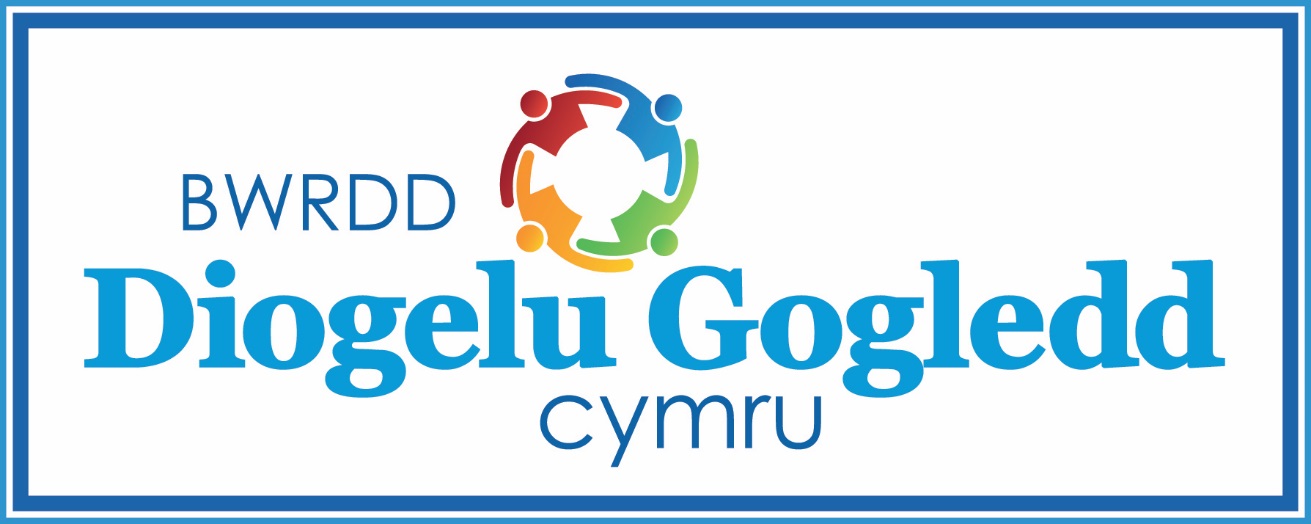 WYTHNOS DIOGELU GENEDLAETHOL13 – 17 TACHWEDD 2017RHAGLEN DIGWYDDIADAU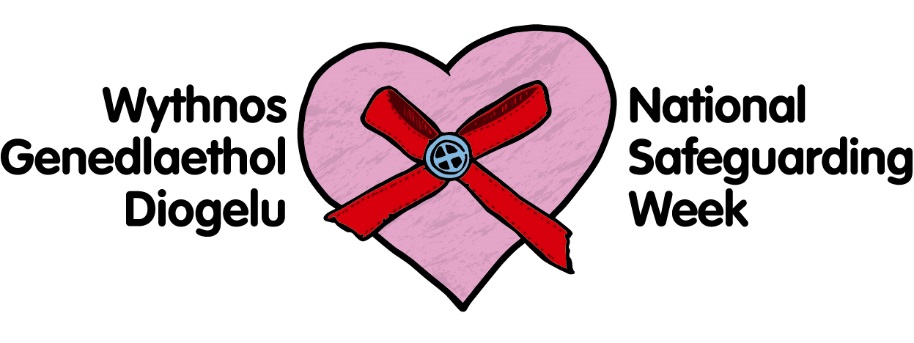 DateEventTime TBCVenueOrganisationMONDAY 13TH NOVEMBERSafeguarding In Sport Principality Stadium CardiffNational Independent Safeguarding Board/WGMONDAY 13TH NOVEMBERDementia Support information stand All dayLlangefni AngleseyAlzheimer’s Society/North Wales Fire & Rescue ServiceMONDAY 13TH NOVEMBERInformation Stand All dayFoyer at Ysbyty Gwynedd BangorBCUHB MONDAY 13TH NOVEMBERSafeguarding Clinics12pm – 3pmCaernarfon Station Lecture RoomWelsh Ambulance Services NHS TrustMONDAY 13TH NOVEMBERDementia Support information stand All dayHolyhead,  AngleseyAlzheimer’s Society/North Wales Fire & Rescue ServiceMONDAY 13TH NOVEMBERSelf-Neglect Workshop9:30amLlangefni, AngleseyNWSB Business UnitMONDAY 13TH NOVEMBERSTOP TIME Launch2pm – 4pmRhyl Town Hall.NSPCCMONDAY 13TH NOVEMBERRadio InterviewTime tbcWCBCMONDAY 13TH NOVEMBERInformation Stand 11.30 am – 2.30 pmCaernarfon LibraryCyngor Gwynedd/Gwynedd CouncilMONDAY 13TH NOVEMBERIndependence and Safeguarding WorkshopAge: 14+6.30 - 7.30pmTheatre Clwyd, MoldFlintshire County Council & Lucid Production CompanyMONDAY 13TH NOVEMBERMindfulness/ relaxation sessions for staff.1pmPlas y Mor Nursing Home, East Parade Rhyl.Sapphire Streams – Plas y More Nursing Home.MONDAY 13TH NOVEMBERCuckooing – County LinesAwareness raisingAcross WalesNWPMONDAY 13TH NOVEMBERDementia RED pointInformation StandMeddygfa Hafan Lechyd, CaernarfonAlzheimer’s SocietyMONDAY 13TH NOVEMBERSafeguarding Information StandAll DayLlangefni Council OfficesIsle of Anglesey CouncilMONDAY 13TH NOVEMBERSafeguarding  Adults (Wales) A half day CPD course for Health & Social Care StaffTimes tbcColwyn BayKey Training AcademyMONDAY 13TH NOVEMBERModern Slavery Presentation9:30 amDenbighshire & Conwy  Multi Agency Adult Practice Delivery GroupNWPMONDAY 13TH NOVEMBERSafeguarding Information StandMain Reception Ysbyty Glan ClwydBCUHBMONDAY 13TH NOVEMBERDaily Safeguarding Power Point-   Safeguarding generally, CSE, Prevent, VAWDA and FGM.For use during registrationSecondary Schools throughout FlintshireFlintshire County CouncilMONDAY 13TH NOVEMBERLevel 2 Safeguarding Training for Education & Youth Officers & School Senior Managers (2 sessions)9am to 12 noon & 1pm – 4pmFlintshire Council Offices, County Hall, MoldFlintshire County CouncilMONDAY 13TH NOVEMBERSafeguarding Basic Awareness –half day Training (for non SS Staff)Am & pm sessionsFlintshire County CouncilJane DaviesDateEventTime TBCVenueOrganisationTUESDAY 14TH NOVEMBERSafeguarding awareness information station (Day tbc)Glyndwr UniversityWrexham CBCTUESDAY 14TH NOVEMBERTalking PointInformation StandRhyl LibraryDenbighshire County CouncilTUESDAY 14TH NOVEMBERInformation Stand11.30 am – 2.00 pmMain Gwynedd Council OfficesGwynedd CouncilTUESDAY 14TH NOVEMBERDementia Friends Workshop x 22 x am sessionsWrexham County Borough Council x 2 staff sessionsACNWCTUESDAY 14TH NOVEMBERDementia RED pointInformation StandPlas Meddyg Surgery, RuthinAlzheimer’s SocietyTUESDAY 14TH NOVEMBERSafeguarding Basic Awareness –half day Training (non SS Staff)Am & pm sessionsFlintshire County CouncilJane DaviesTUESDAY 14TH NOVEMBERDementia RED pointInformation StandCoed Y Glyn, LlangefniAlzheimer’s SocietyTUESDAY 14TH NOVEMBERAll DayLlangefni Council OfficesIsle of Anglesey CouncilInformation StandTUESDAY 14TH NOVEMBERSafeguarding Awareness Information Stand2pm – 5pmMain Entrance Ysbyty Maelor, WrexhamBCUHBTUESDAY 14TH NOVEMBERIndependence and Safeguarding WorkshopAge: 14+6.30 - 7.30pmTheatre Clwyd, MoldFlintshire County Council & Lucid Production CompanyTUESDAY 14TH NOVEMBERSafeguarding Information StandMain Reception Ysbyty Glan ClwydBCUHBTUESDAY 14TH NOVEMBERAll Wales Basic Safeguarding  Training9 am – 4pmAbbey Dale House, Colwyn BayCare Forum WalesTUESDAY 14TH NOVEMBERDaily Safeguarding Power Point-   Safeguarding generally, CSE, Prevent, VAWDA and FGM.For use during registrationSecondary Schools throughout FlintshireFlintshire County CouncilTUESDAY 14TH NOVEMBERSafeguarding Information Stand11am – 2pmCanteen, Ysbyty Gwynedd BangorBCUHB TUESDAY 14TH NOVEMBERDementia RED pointInformation StandCadwygan Surgery, Old ColwynAlzheimer’s SocietyDateEventTime TBCVenueOrganisationWEDNESDAY 15TH NOVEMBERMental Health in the WorkplaceAll DayAbbey Dale House, Colwyn BayCare Forum Wales WEDNESDAY 15TH NOVEMBERDementia RED pointInformation StandClarence House Surgery, RhylAlzheimer’s SocietyWEDNESDAY 15TH NOVEMBERMacmillan Health and Wellbeing Event (Anglesey)Information StandPlas Menai, CaernarfonMacmillan/Alzheimer’s WEDNESDAY 15TH NOVEMBERTalking PointLibrary, DenbighAlzheimer’s Society/North Wales Fire & Rescue ServiceWEDNESDAY 15TH NOVEMBERSafeguarding Information StandAll DayFoyer Ysbyty Gwynedd, BangorBCUHB & Gwynedd CouncilWEDNESDAY 15TH NOVEMBERParents with Mental Health Issues – the updated NW protocol & 7 Minute BriefingWEBSITELaunch of protocol on website.NWSB WebsiteWEDNESDAY 15TH NOVEMBERDementia RED pointInformation StandPark House Surgery, PrestatynAlzheimer’s SocietyWEDNESDAY 15TH NOVEMBERMental Health AwarenessTraining Session  x 2Key Training Academy, LlanfairfechanKey Training AcademyWEDNESDAY 15TH NOVEMBERAll DayLlangefni Council OfficesIsle of Anglesey CouncilInformation StandWEDNESDAY 15TH NOVEMBERCSE Training for Primary & Secondary School Leads (Also on 5th Dec)3.30pmHoliday Inn, A55, FlintshireFlintshire County CouncilWEDNESDAY 15TH NOVEMBERSafeguarding Information StandMain Reception Ysbyty Glan ClwydBCUHBWEDNESDAY 15TH NOVEMBERAll Wales Basic Safeguarding  Training9 am – 4pmAbbey Dale House, Colwyn BayCare Forum WalesWEDNESDAY 15TH NOVEMBERDaily Safeguarding Power Point-   Safeguarding generally, CSE, Prevent, VAWDA and FGM.For use during registrationSecondary Schools throughout FlintshireFlintshire County CouncilWEDNESDAY 15TH NOVEMBERSafeguarding Awareness Training for Scrutiny CommitteesFlintshire County Council Offices (3 committees in 2 days)FCCDateEventTime TBCVenueOrganisationTHURSDAY 16TH NOVEMBERLaunch of North Wales Children & Young People at risk from Sexual Exploitation (CSE)9.30am – 11amRhyl Town HallCascade & Welsh GovernmentTHURSDAY 16TH NOVEMBERGetting to Grips with Children and Family Policy in Wales – TrainingColwyn BayChildren in WalesTHURSDAY 16TH NOVEMBERSelf-Neglect Training Session2pmOptic Glyndwr,  St. Asaph NWSB Business UnitTHURSDAY 16TH NOVEMBERCrISP session (Anglesey)AngleseyAlzheimer’s SocietyTHURSDAY 16TH NOVEMBERSafeguarding Information StandAll DayFoyer Ysbyty Gwynedd, BangorBCUHB THURSDAY 16TH NOVEMBERNW Launch of ACES agenda10am – 3pmVenue Cymru, LlandudnoPHWTHURSDAY 16TH NOVEMBERDementia RED pointInformation StandPennant Surgery, HolywellAlzheimer’s SocietyTHURSDAY 16TH NOVEMBERResilience at Work SessionPlas y Mor Nursing Home, RhylSapphire Streams, Plas Y Mor Nursing HomeTHURSDAY 16TH NOVEMBERSafeguarding Information StandMain Reception Ysbyty Glan ClwydBCUHBTHURSDAY 16TH NOVEMBERConwy Voluntary Service Council - Event for TrusteesConwyConwy Voluntary Services Council & WCVATHURSDAY 16TH NOVEMBERDaily Safeguarding Power Point-   Safeguarding generally, CSE, Prevent, VAWDA and FGM.For use during registrationSecondary Schools throughout FlintshireFlintshire County CouncilTHURSDAY 16TH NOVEMBERInformation StandAll DayLlangefni Market. AngleseyIsle of Anglesey CouncilTHURSDAY 16TH NOVEMBERSafeguarding Awareness Training for Scrutiny CommitteesTime to be confirmedFlintshire County Council OfficesFCCTHURSDAY 16TH NOVEMBERInformation Stand11.30 am – 2.00 pmYsbyty Alltwen, PorthmadogCyngor Gwynedd / Gwynedd CouncilTHURSDAY 16TH NOVEMBERTalking PointInformation StandRuthin LibraryDenbighshire County CouncilTHURSDAY 16TH NOVEMBERSafeguarding Basic Awareness –half day Training (Non SS Staff)Am & pmFlintshire County CouncilFCCTHURSDAY 16TH NOVEMBERTraining for PSE coordinators on use of the lesson plans to deliver CSE (Year 9/10/111pmAlun High School, MoldFlintshire County CouncilTHURSDAY 16TH NOVEMBERDementia RED pointInformation StandAmlwch SurgeryAlzheimer’s SocietyTHURSDAY 16TH NOVEMBERSafeguarding Clinic12pm – 3pmColwyn Bay Station meeting  roomWelsh Ambulance Service NHS TrustDateEventTime TBCVenueOrganisationFRIDAY 17TH NOVEMBERSafeguarding Clinic12pm – 3pmAmbulance & Fire Service Rescue Wrexham Room 5Welsh Ambulance Service Trust/North Wales Fire & Rescue ServiceFRIDAY 17TH NOVEMBERSafeguarding Information Stand11am – 2pmCanteen, Ysbyty Gwynedd, BangorBCUHB FRIDAY 17TH NOVEMBERWorking with Fathers – Training9am – 4pmColwyn BayChildren in WalesFRIDAY 17TH NOVEMBERSafeguarding Information StandMain Reception Ysbyty Glan ClwydBCUHBFRIDAY 17TH NOVEMBERCouncil Wide CommunicationsWrexham Council OfficesFRIDAY 17TH NOVEMBERDaily Safeguarding Power Point-   Safeguarding generally, CSE, Prevent, VAWDA and FGM.For use during registrationSecondary Schools throughout FlintshireFlintshire County CouncilFRIDAY 17TH NOVEMBERDementia RED pointInformation StandKinmel Bay Medical Centre, ConwyAlzheimer’s SocietyFRIDAY 17TH NOVEMBERInformation StandAll DayLlangefni Council OfficesIsle of Anglesey CouncilFRIDAY 17TH NOVEMBERInformation stand12.00 – 2.00 pmDolgellau Leisure Centre or town centreCyngor Gwynedd/ Gwynedd CouncilFRIDAY 17TH NOVEMBERMindfulness/ relaxation sessions for staff.1pmPlas y Mor Nursing Home, East Parade Rhyl.Sapphire Streams – Plas y More Nursing Home.FRIDAY 17TH NOVEMBERSafeguarding Basic Awareness –half day Training (non SS Staff)Am & pmFlintshire County Council OfficesFCC